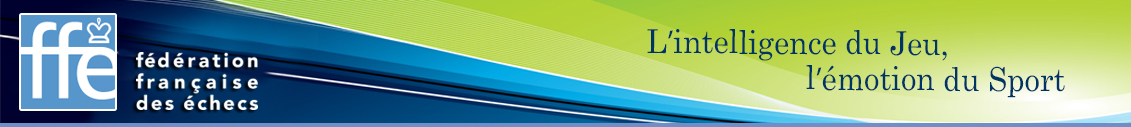 DEMANDE D’ENTENTE N2F 2014-2015DEMANDE D’ENTENTE N2F 2014-2015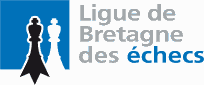 Nom du club 1 :Nom du club 2 :Nom du président du Club 1 : Nom du président du club 2 :Adresse mail : Adresse mail : Tél : Tél : Club pilote :Club pilote :Date de la demande d’entente avant le 30 novembre 2014Date de la demande d’entente avant le 30 novembre 2014Signature du président du club 1 :Signature du président du club 2 :A envoyer à : Céline Marchadour25 len c’hanked – Mousterlin29170 FouesnantOu par mail à : celine.marchadour@echecs-bretagne.fr A envoyer à : Céline Marchadour25 len c’hanked – Mousterlin29170 FouesnantOu par mail à : celine.marchadour@echecs-bretagne.fr 